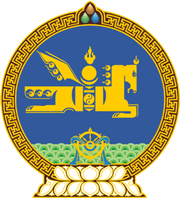 МОНГОЛ УЛСЫН ХУУЛЬ2021 оны 07 сарын 07 өдөр                                                                  Төрийн ордон, Улаанбаатар хотҮНЭТ ЦААСНЫ ЗАХ ЗЭЭЛИЙН ТУХАЙХУУЛЬД НЭМЭЛТ ОРУУЛАХ ТУХАЙ1 дүгээр зүйл.Үнэт цаасны зах зээлийн тухай хуульд доор дурдсан агуулгатай дараах хэсэг, заалтыг нэмсүгэй:1/5 дугаар зүйлийн 5.1.10 дахь заалт:“5.1.10.Аймаг, нийслэлийн үнэт цаас;”2/9 дүгээр зүйлийн 9.18 дахь хэсэг:“9.18.Аймаг, нийслэлийн үнэт цаасыг нийтэд санал болгон гаргах бол Санхүүгийн зохицуулах хороонд хялбаршуулсан журмаар бүртгүүлэх бөгөөд үүнтэй холбоотой журмыг Хороо батална.”3/10 дугаар зүйлийн 10.15.6 дахь заалт:“10.15.6.Аймаг, нийслэлийн үнэт цаас гаргах;”2 дугаар зүйл.Үнэт цаасны зах зээлийн тухай хуулийн 7 дугаар зүйлийн 7.1 дэх хэсгийн “Засгийн газар,” гэсний дараа “аймаг, нийслэл,” гэж нэмсүгэй.3 дугаар зүйл.Энэ хуулийг Монгол Улсын нийслэл Улаанбаатар хотын эрх зүйн байдлын тухай хууль /Шинэчилсэн найруулга/ хүчин төгөлдөр болсон өдрөөс эхлэн дагаж мөрдөнө. 	МОНГОЛ УЛСЫН 	ИХ ХУРЛЫН ДАРГА 				Г.ЗАНДАНШАТАР